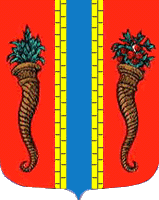 Администрация Новоладожского городского поселенияПОСТАНОВЛЕНИЕ«24»  января  2019 г.                                                                                               № 38    	             В соответствии с Бюджетным кодексом Российской Федерации и на основании постановления администрации Новоладожского городского поселения от 19.06.2018г. № 285 «Об утверждении Порядка формирования и финансового обеспечения выполнения муниципального задания муниципальными учреждениями муниципального образования Новоладожское городское поселение Волховского муниципального района Ленинградской области», решения Совета депутатов МО Новоладожское городское поселение «О бюджете муниципального образования Новоладожское городское поселение Волховского муниципального района Ленинградской области на 2019 год» от 15.01.2019г. № 1,  администрация Новоладожского городского поселенияПОСТАНОВЛЯЕТ:Утвердить  муниципальное задание МБУК « Новоладожский ГДК» на 2019 год согласно приложению №1.Настоящее постановление вступает в силу с момента подписания.Контроль  исполнения настоящего постановления оставляю за собой.Глава администрации                                                                 О.С. БарановаОб утверждении муниципального задания  МБУК « Новоладожский ГДК» 